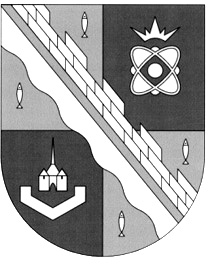 администрация МУНИЦИПАЛЬНОГО ОБРАЗОВАНИЯ                                        СОСНОВОБОРСКИЙ ГОРОДСКОЙ ОКРУГ  ЛЕНИНГРАДСКОЙ ОБЛАСТИпостановлениеот 18/01/2019 № 71О внесении изменений в постановление администрацииСосновоборского городского округа от 23.01.2018 № 103«Об утверждении плана выполнения работМКУ «ЦИОГД» на 2018 год»В связи с изменением потребности в муниципальных услугах в области градостроительства и землепользования и на основании отчетных данных муниципального казенного учреждения «Центр информационного обеспечения градостроительной деятельности Сосновоборского городского округа» (далее – МКУ «ЦИОГД»)  за 2018 год, администрация Сосновоборского городского округа                            п о с т а н о в л я е т:Внести изменения в постановление администрации Сосновоборского городского округа от 23.01.2018 № 103 «Об утверждении плана выполнения работ МКУ «ЦИОГД» на 2018год».1.1. План выполнения работ МКУ «ЦИОГД» на 2018 год изложить в новой редакции, согласно приложению  к  настоящему постановлению.Постановление администрации Сосновоборского городского округа                       от 08.10.2018 № 2245 «О внесении изменений в постановление администрации Сосновоборского городского округа от 23.01.2018 № 103 «Об утверждении плана выполнения работ МКУ «ЦИОГД» на 2018 год» считать утратившим силу с даты подписания настоящего постановления.Отделу по связям с общественностью (пресс-центр) комитета по общественной безопасности и информации разместить настоящее постановление на официальном сайте Сосновоборского городского округа в разделе «Градостроительство и землепользование».4.  Настоящее постановление вступает в силу со дня подписания.5. Контроль за исполнением постановления возложить на первого заместителя главы администрации Сосновоборского городского округа Лютикова С.Г.Глава  администрации Сосновоборского городского округа                                                              М.В.ВоронковИсп. Данилян И. В. т.  6-28-30; ЛЕУТВЕРЖДЕНОпостановлением администрации  Сосновоборского городского округа от 18/01/2019 № 71 Приложение План  выполнения работ МКУ «ЦИОГД» на 2018 год№ п/пНаименование услуг (работ)Единицы измерения Количество1.Ведение информационных ресурсов и баз данныхед.13602.Подготовка документов по планировке территории, всегов том числе:- разработка градостроительного плана земельного участка;- разработка схемы расположения земельного участка на кадастровом плане территории;- разработка схемы границ земельного участкашт.1503.Установление на местности границ объектов землеустройства (установка межевых знаков)шт.1934.Установление на местности границ объектов землеустройства (без установки межевых знаков, составление акта геодезической разбивки земельного участка)шт.75.Выполнение геодезической съемки земельного участкага1,796.Проверка землеустроительных делшт.2537.Выдача сведений из ИСОГД (разработка графических материалов, ситуационных планов на основе данных ИСОГД)шт.551